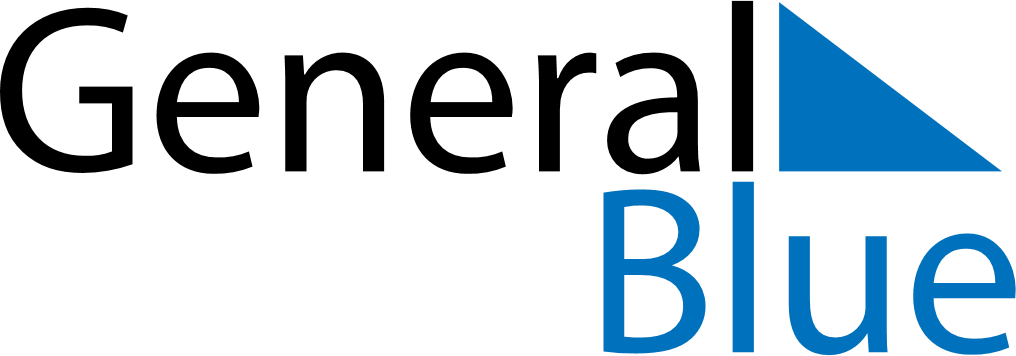 Q3 2020 CalendarCentral African RepublicQ3 2020 CalendarCentral African RepublicQ3 2020 CalendarCentral African RepublicQ3 2020 CalendarCentral African RepublicQ3 2020 CalendarCentral African RepublicQ3 2020 CalendarCentral African RepublicQ3 2020 CalendarCentral African RepublicJuly 2020July 2020July 2020July 2020July 2020July 2020July 2020July 2020July 2020SUNMONMONTUEWEDTHUFRISAT123456678910111213131415161718192020212223242526272728293031August 2020August 2020August 2020August 2020August 2020August 2020August 2020August 2020August 2020SUNMONMONTUEWEDTHUFRISAT12334567891010111213141516171718192021222324242526272829303131September 2020September 2020September 2020September 2020September 2020September 2020September 2020September 2020September 2020SUNMONMONTUEWEDTHUFRISAT1234567789101112131414151617181920212122232425262728282930Jul 31: Feast of the Sacrifice (Eid al-Adha)Aug 13: Independence DayAug 15: Assumption